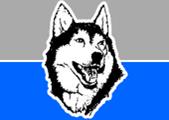 Frequently Asked QuestionsQ:  How do evaluations work?  A:  Evaluations are run in early fall over the course of two evenings. Evaluations are used to determine skill levels of club participants in order to establish appropriate team placement for ALL.  HH has a “no cut” philosophy and will attempt to place all participants on a team.  Evaluations are for 5th- 8th grade ONLY.  Q: Who are the evaluators?A:  The evaluators used by the HH Club are unbiased individuals at each grade level who have extensive knowledge of the game.  No parents are allowed to evaluate kids at their own child’s level but may be used to evaluate at other grade levels.Q: How are teams formed?A:  4th Grade- Teams are formed with an attempt to make all teams evenly matched with talent.5th-8th Grade- Teams are formed using the evaluation results to form leveled teams Q:  What is the GNBL?A:  The GNBL or Great Northwest Basketball League is a basketball league made up of community and club teams across much of Northwest Wisconsin.  Tournaments are hosted by member communities in the GNBL.  Q:  What is the length of the Husky Hoops Season?A:  Practices will start around the first week in November.  Tournament play typically starts in December and runs through February.  Teams practice two nights per week at a club assigned location in the Eau Claire Area School District.  Q:  Where are the GNBL tournaments and when are they?  A:   GNBL tournaments are located all over Northwestern Wisconsin.  The GNBL attempts to schedule teams to within 45 minutes if possible and will release the schedule in late November.  All GNBL tournaments are held on Saturday’s (only).  Teams will play either 3 or 4 games at each tournament.  Tournament schedules will be listed at www.gnbl.org upon completion.  Q:  Who are the coaches for Husky Hoops and how are they decided? A:  Coaches for teams are all volunteers and are a mix of parents or other adults.  Coaches for leveled teams are decided after evaluations are complete and teams are formed.  All HH coaches must submit and pass a complete background check/disclosure.  Q:  What is the purpose of the fundraising associated with Husky Hoops?A:  Like other youth sports organizations, fundraising is important to our sustainability.  The main purpose of fundraising is to keep the cost of playing as affordable as possible.  We also use our fundraising dollars to host free camps for our club participants (Gasser Camp 2017), purchase medical/first-aid kits, practice jerseys, and other club related purposes.  Q:  How does the GNBL decide what teams we play?A:  At the 4th and 5th grade levels, the GNBL uses information provided by coaches to assign teams to play at similar skill level.  At the 6th-8th grade levels, the league tiers competition to make it the best experience for each team.  